機關(單位)全銜反賄選宣導成果照片(範例)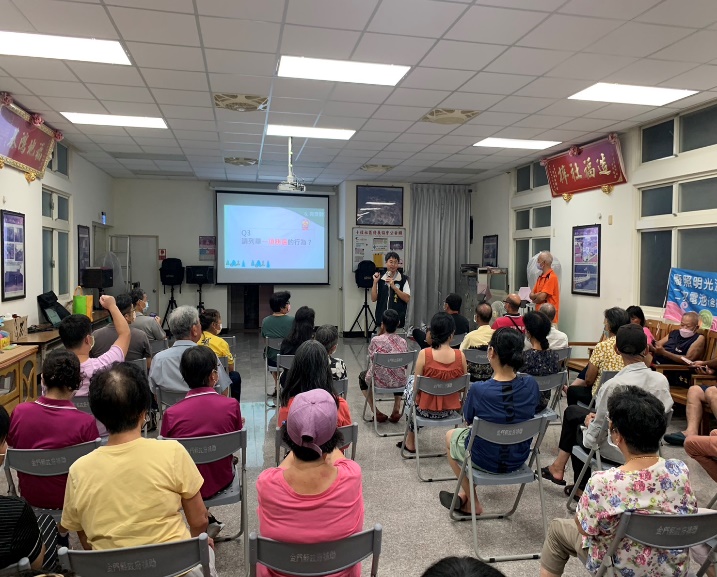 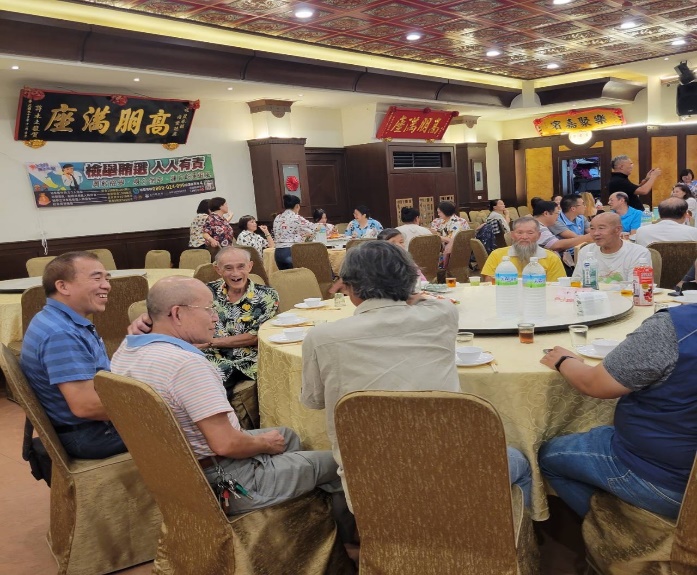 宣導日期:112年8月23日宣導方式:反賄選社區宣導(有獎徵答)宣導人數:80人 宣導日期:112年8月23日宣導方式:布條懸掛宣導人數:80人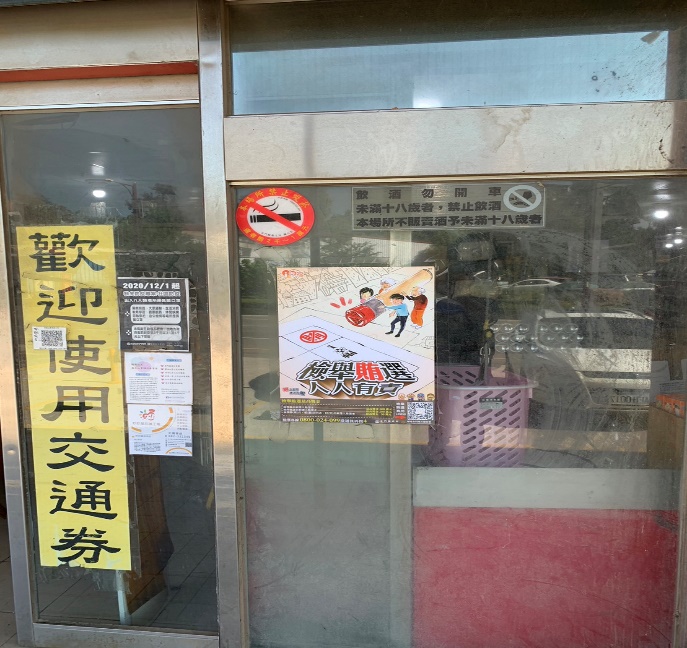 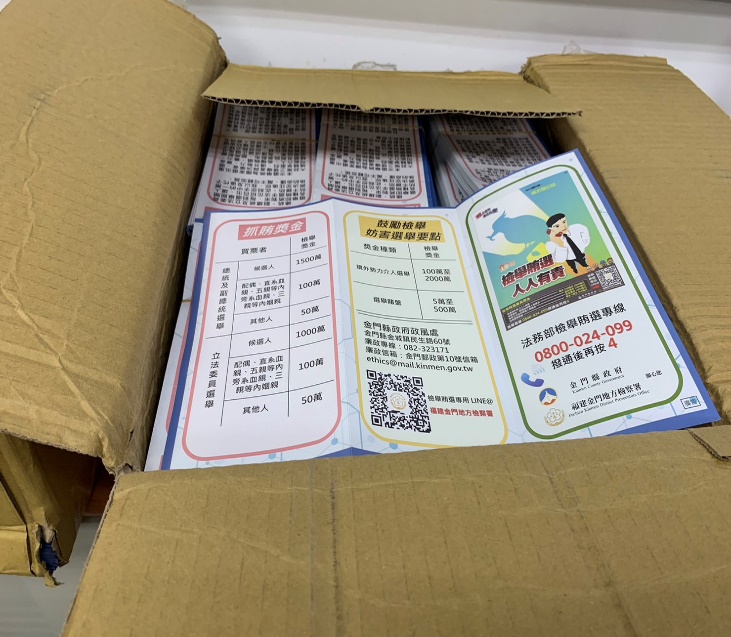 宣導日期:112年8月23日宣導方式:反賄選海報張貼宣導日期:112年8月23日宣導方式:反賄選摺頁發送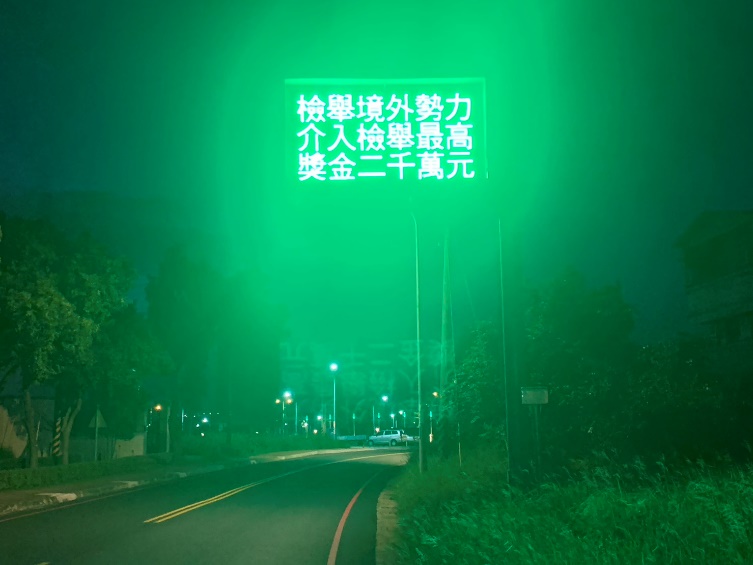 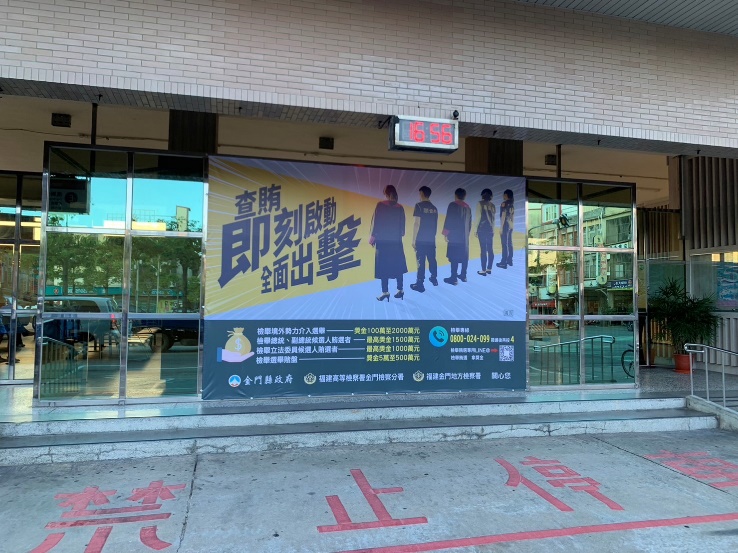 宣導日期:112年8月23日宣導方式:反賄選標語跑馬燈宣導日期:112年8月23日宣導方式:反賄選廣告帆布架設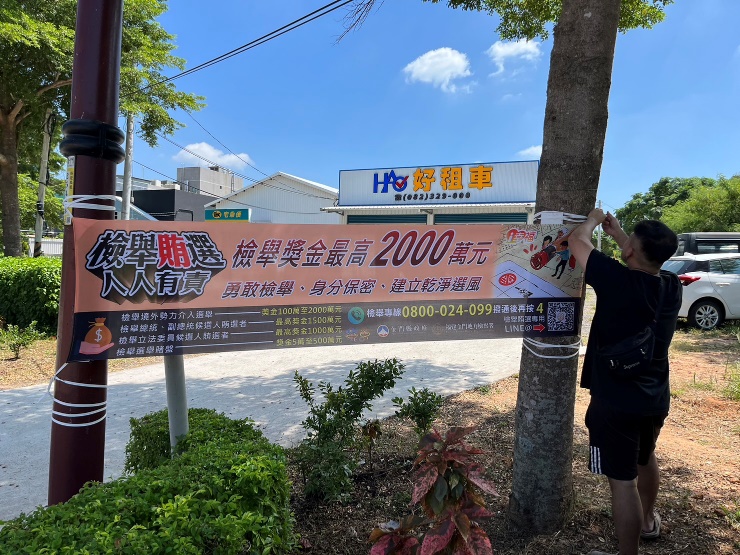 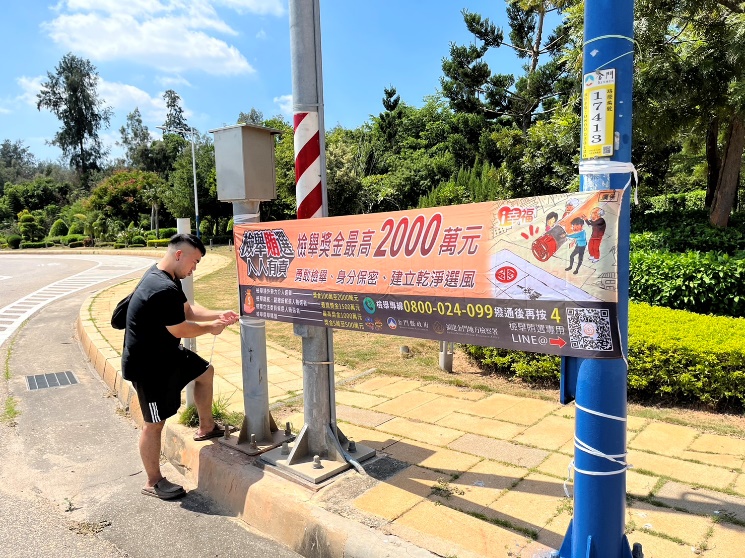 宣導日期:112年8月23日宣導方式:反賄選布條懸掛宣導日期:112年8月23日宣導方式:反賄選布條懸掛